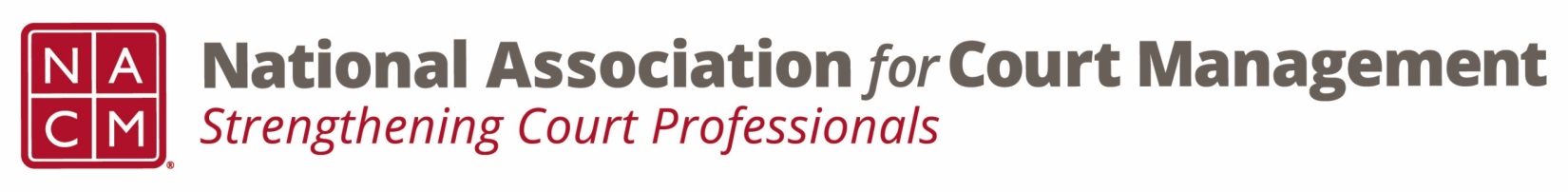 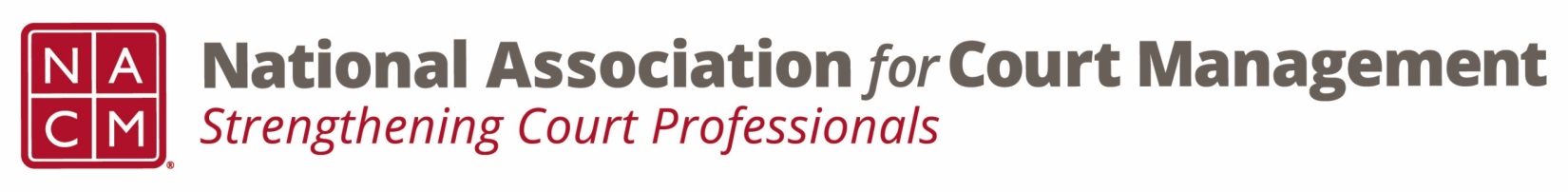 COMMUNICATIONS COMMITTEEThursday, August 9, 2018 - 4:00 P.M. ETTeleconference: 800-503-2899 | 2591537; International Call Number:  303-248-0817Committee Web PageAGENDAWelcome/Call to Order/Roll CallWelcome New Committee MembersPublications UpdatesCourt Manager – Tasha RuthNACM Annual Conference ArticlesGeneral Conference SummarySocial EventAwardsVendor ExhibitCourt Express – Jeffrey TsunekawaQuarterly Webinars3rd Quarter Webinar - Debrief of Joint Technology Committee Projects Webinar4th Quarter Webinar - Domestic Violence Guide – November 8 at 2:00 p.m. EST, Julie DybasGuidePlain Language Guide Update – Aurora ZamoraSocial Media Update – Kathy GriffinWebsite Update – Jeffrey TsunekawaJuly 21, 2018 Board Meeting UpdateRevised Structure for Communications Committee Webinar Access PolicyWebinar Sponsorship PolicyProofreading Checklist for NACM CommunicationsCommunications PlanGuide Fee Policy2019 Advertisement RatesNew BusinessEducation Committee, T.J. BeMentCommunications Committee Vice ChairSocial Media Coordinator2019 Webinars2019 NACM Guide Shared Interest Groups – Continuing the Conversation beyond the ConferenceNext Meeting:  September 13, 2018 at 4:00 EST